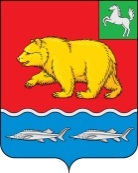 АДМИНИСТРАЦИЯ молчановского РАЙОНАТомской областиПОСТАНОВЛЕние  22.02.2024                                                                                                                 № 113с. МолчановоО внесении изменения в постановление Администрации Молчановского района от 06.02.2024 №65 «Об утверждении методики распределения иного межбюджетного трансферта бюджетам сельских поселений Молчановского района на финансовое обеспечение ресурсоснабжающих организаций за топливно-энергетические ресурсы»В целях совершенствования нормативного правового актаПОСТАНОВЛЯЮ: 1. Внести в постановление Администрации Молчановского района от 06.02.2024 №65 «Об утверждении методики распределения иного межбюджетного трансферта бюджетам сельских поселений Молчановского района на финансовое обеспечение ресурсоснабжающих организаций за топливно-энергетические ресурсы» следующее изменение:1.1. Дополнить приложение к постановлению Администрации Молчановского района от 06.02.2024 №65 «Об утверждении методики распределения иного межбюджетного трансферта бюджетам сельских поселений Молчановского района на финансовое обеспечение ресурсоснабжающих организаций за топливно-энергетические ресурсы», методику распределения иного межбюджетного трансферта бюджетам сельских поселений Молчановского района на финансовое обеспечение ресурсоснабжающих организаций за топливно-энергетические ресурсы пунктом 3 следующего содержания:«3. При заявлении финансовой потребности только одним сельским поселением, размер иного межбюджетного трансферта g-му сельскому поселению (ИМТg) определяется по формуле:ИМТg=Pg, при условии:Pg ≤ ИМТмр, где:Pg – заявленная финансовая потребность g-го сельского поселения, связанная с реализацией мероприятия.».2. Опубликовать настоящее постановление в официальном печатном издании «Вестник Молчановского района» и разместить на официальном сайте муниципального образования «Молчановский район» (http://www.molchanovo.ru/).3. Настоящее постановление вступает в силу со дня его официального опубликования в официальном печатном издании «Вестник Молчановского района» и распространяется на правоотношения возникшие с 06.02.2024 года. Глава Молчановского района                                                                    Ю.Ю. СальковВладимир Александрович Бабенков(838256) 23 2 25В дело – 1УФ – 1